§702.  Duty of sheriffs, deputies and civil deputies; feesEvery sheriff and each of the sheriff's deputies and civil deputies, as defined in Title 30‑A, section 351, subsection 5, shall serve and execute, within the sheriff's county, all writs and precepts issued by lawful authority directed and committed to the sheriff, including those in which a town, plantation or parish of which the sheriff is a resident, or religious society or school district, of which the sheriff is at the time a member, is a party or interested, but the sheriff's legal fees for service must first be paid or secured to the sheriff. If the fees are not paid or secured to the sheriff when the process is delivered to the sheriff, the sheriff shall immediately return it to the plaintiff or attorney offering it; or if sent to the sheriff by mail or otherwise, the sheriff shall put it into a post office within 24 hours, directed to the person sending it; otherwise the sheriff waives the sheriff's right to the sheriff's fees before service.  [PL 2017, c. 332, §1 (AMD).]SECTION HISTORYPL 1987, c. 223, §1 (AMD). PL 2017, c. 332, §1 (AMD). The State of Maine claims a copyright in its codified statutes. If you intend to republish this material, we require that you include the following disclaimer in your publication:All copyrights and other rights to statutory text are reserved by the State of Maine. The text included in this publication reflects changes made through the First Regular and First Special Session of the 131st Maine Legislature and is current through November 1. 2023
                    . The text is subject to change without notice. It is a version that has not been officially certified by the Secretary of State. Refer to the Maine Revised Statutes Annotated and supplements for certified text.
                The Office of the Revisor of Statutes also requests that you send us one copy of any statutory publication you may produce. Our goal is not to restrict publishing activity, but to keep track of who is publishing what, to identify any needless duplication and to preserve the State's copyright rights.PLEASE NOTE: The Revisor's Office cannot perform research for or provide legal advice or interpretation of Maine law to the public. If you need legal assistance, please contact a qualified attorney.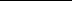 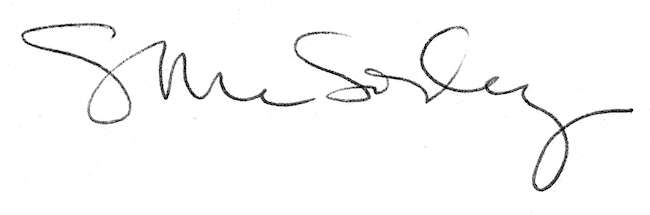 